Hastanın Adı Soyadı:                                                                           T.C No:       Pekiştirme tedavisi; Ortodontik tedavi sonrası elde edilen durumun kalıcılığını sağlamak için gerekmekte ve bir takım apareyler ile yapılmaktadır. Bu dönemde başarılı olabilmek için hastamıza ve yakınlarına bazı tavsiyelerimiz olmaktadır.Bunlara uyulmadığı takdirde dişlerde geri dönmeler olmaktadır. Bu gibi yan  etkilerden kaçınmak için aşağıdaki tavsiyelere uyulması gerekmektedir.Hareketli aparey 24 ay 3 ayrı dönem şeklinde kullanılacak              A: İlk 8 ay ( 0-8 ay ) günde 24 saat kullanılacakB: İkinci 8 ay ( 8-16 ) akşam 08.00 – sabah 08:00 saatleri arası kullanılacakC: Üçüncü 8 ay ( 8 ay – 24 ay ) iki gecede bir akşam 08:00 – 08:00 saatleri arası kullanılacak, bu dönem sonrasında aparey bırakılacak.Dişler arkasına yapıştırılan teller mümkünse ömür boyu ağızda kalacak.Dişler arkasına yapıştırılan teller üzerine sert bi cisim ya da gıda maddesi      getirilmeyecek ve koparılmayacak.Tel için kullanılan yapışkan erimesine sebep olan sitrik asitli içecekler içilmeyecek.Takıp çıkarılabilen aparey verilen kutu içerisinde saklanacak, yemek yenildiği sırada peçeteye sarılmayacak bu şekilde kaybolması ve kırılması önlenecektir.Aparey diş fırçası ile her gün fırçalanarak temiz tutulacak.Aparey ağızda iken yemek yenmeyecek, yemek yeme esnasında çıkartılacakHastamız kontrollerine düzenli gelecektir.                     ALANYA ALAADDİN KEYKUBAT ÜNİVERSİTESİ DİŞ HEKİMLİĞİ                                         UYGULAMA VE ARAŞTIRMA MERKEZİ                                  ORTODONTİ ANABİLİM DALI BAŞKANLIĞI’NAVelisi bulunduğum çocuğumun ortodontik tedavisi tamamlanmasından sonra dişlerinin tekrar bozulmaması için kendisi tarafından kullanılması gereken hareketli ve/veya sabit pekiştirme apareylerini tavsiye edildiği gibi kullanılmamasından veya kırıldığında derhal tamirini veya yenilenmesini yaptırmamaktan dolayı dişlerinde ve çene yapısında ortaya çıkacak bozulmaların sorumluluğu tarafımıza aittir.Bu yüzden böyle bir hadise ile karşı karşıya kalacak olursak, “Ortodonti Anabilim Dalının tekrar tedaviye kabul etmeme hakkı saklı kalmak kaydı” ile tekrar kabul edilmesi durumunda dişlerin düzeltilmesi için gerekli malzeme ve tedavi ücretini yeniden karşılamayı kabul ediyorum.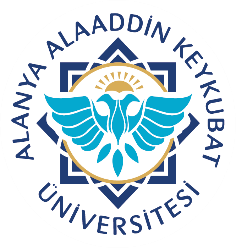 Alanya Alaaddin Keykubat ÜniversitesiDiş Hekimliği Uygulama ve Araştırma MerkeziOrtodonti Anabilim Dalı Pekiştirme Protokolü ve BitimHastaları İçin Bilgilendirilmiş Hasta Rıza BelgesiDoküman No.HHD.RB.32Alanya Alaaddin Keykubat ÜniversitesiDiş Hekimliği Uygulama ve Araştırma MerkeziOrtodonti Anabilim Dalı Pekiştirme Protokolü ve BitimHastaları İçin Bilgilendirilmiş Hasta Rıza BelgesiYayın Tarihi17.09.2021Alanya Alaaddin Keykubat ÜniversitesiDiş Hekimliği Uygulama ve Araştırma MerkeziOrtodonti Anabilim Dalı Pekiştirme Protokolü ve BitimHastaları İçin Bilgilendirilmiş Hasta Rıza BelgesiRevizyon Tarihi28.02.2022Alanya Alaaddin Keykubat ÜniversitesiDiş Hekimliği Uygulama ve Araştırma MerkeziOrtodonti Anabilim Dalı Pekiştirme Protokolü ve BitimHastaları İçin Bilgilendirilmiş Hasta Rıza BelgesiRevizyon No.3Alanya Alaaddin Keykubat ÜniversitesiDiş Hekimliği Uygulama ve Araştırma MerkeziOrtodonti Anabilim Dalı Pekiştirme Protokolü ve BitimHastaları İçin Bilgilendirilmiş Hasta Rıza BelgesiSayfa No.1/1